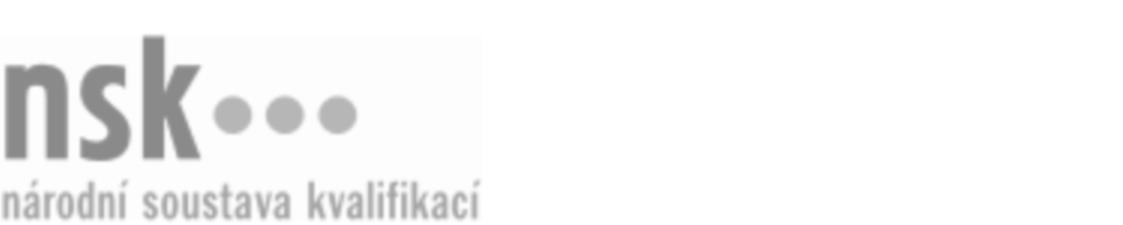 Kvalifikační standardKvalifikační standardKvalifikační standardKvalifikační standardKvalifikační standardKvalifikační standardKvalifikační standardKvalifikační standardKariérový poradce / kariérová poradkyně pro ohrožené, rizikové a znevýhodněné skupiny obyvatel (kód: 75-002-R) Kariérový poradce / kariérová poradkyně pro ohrožené, rizikové a znevýhodněné skupiny obyvatel (kód: 75-002-R) Kariérový poradce / kariérová poradkyně pro ohrožené, rizikové a znevýhodněné skupiny obyvatel (kód: 75-002-R) Kariérový poradce / kariérová poradkyně pro ohrožené, rizikové a znevýhodněné skupiny obyvatel (kód: 75-002-R) Kariérový poradce / kariérová poradkyně pro ohrožené, rizikové a znevýhodněné skupiny obyvatel (kód: 75-002-R) Kariérový poradce / kariérová poradkyně pro ohrožené, rizikové a znevýhodněné skupiny obyvatel (kód: 75-002-R) Kariérový poradce / kariérová poradkyně pro ohrožené, rizikové a znevýhodněné skupiny obyvatel (kód: 75-002-R) Autorizující orgán:Ministerstvo práce a sociálních věcíMinisterstvo práce a sociálních věcíMinisterstvo práce a sociálních věcíMinisterstvo práce a sociálních věcíMinisterstvo práce a sociálních věcíMinisterstvo práce a sociálních věcíMinisterstvo práce a sociálních věcíMinisterstvo práce a sociálních věcíMinisterstvo práce a sociálních věcíMinisterstvo práce a sociálních věcíMinisterstvo práce a sociálních věcíMinisterstvo práce a sociálních věcíSkupina oborů:Pedagogika, učitelství a sociální péče (kód: 75)Pedagogika, učitelství a sociální péče (kód: 75)Pedagogika, učitelství a sociální péče (kód: 75)Pedagogika, učitelství a sociální péče (kód: 75)Pedagogika, učitelství a sociální péče (kód: 75)Pedagogika, učitelství a sociální péče (kód: 75)Týká se povolání:Kariérový poradce pro ohrožené, rizikové a znevýhodněné skupiny obyvatelKariérový poradce pro ohrožené, rizikové a znevýhodněné skupiny obyvatelKariérový poradce pro ohrožené, rizikové a znevýhodněné skupiny obyvatelKariérový poradce pro ohrožené, rizikové a znevýhodněné skupiny obyvatelKariérový poradce pro ohrožené, rizikové a znevýhodněné skupiny obyvatelKariérový poradce pro ohrožené, rizikové a znevýhodněné skupiny obyvatelKariérový poradce pro ohrožené, rizikové a znevýhodněné skupiny obyvatelKariérový poradce pro ohrožené, rizikové a znevýhodněné skupiny obyvatelKariérový poradce pro ohrožené, rizikové a znevýhodněné skupiny obyvatelKariérový poradce pro ohrožené, rizikové a znevýhodněné skupiny obyvatelKariérový poradce pro ohrožené, rizikové a znevýhodněné skupiny obyvatelKariérový poradce pro ohrožené, rizikové a znevýhodněné skupiny obyvatelKvalifikační úroveň NSK - EQF:666666666666Odborná způsobilostOdborná způsobilostOdborná způsobilostOdborná způsobilostOdborná způsobilostOdborná způsobilostOdborná způsobilostNázevNázevNázevNázevNázevÚroveňÚroveňOrientace v teorii a metodách kariérového poradenstvíOrientace v teorii a metodách kariérového poradenstvíOrientace v teorii a metodách kariérového poradenstvíOrientace v teorii a metodách kariérového poradenstvíOrientace v teorii a metodách kariérového poradenství66Vyhledávání, tvorba a poskytování kariérních informací pro přímou i bezkontaktní kariérovou práci s klientem (jednotlivcem i skupinami)Vyhledávání, tvorba a poskytování kariérních informací pro přímou i bezkontaktní kariérovou práci s klientem (jednotlivcem i skupinami)Vyhledávání, tvorba a poskytování kariérních informací pro přímou i bezkontaktní kariérovou práci s klientem (jednotlivcem i skupinami)Vyhledávání, tvorba a poskytování kariérních informací pro přímou i bezkontaktní kariérovou práci s klientem (jednotlivcem i skupinami)Vyhledávání, tvorba a poskytování kariérních informací pro přímou i bezkontaktní kariérovou práci s klientem (jednotlivcem i skupinami)66Uplatňování metod, technik a postupů základní kariérové diagnostikyUplatňování metod, technik a postupů základní kariérové diagnostikyUplatňování metod, technik a postupů základní kariérové diagnostikyUplatňování metod, technik a postupů základní kariérové diagnostikyUplatňování metod, technik a postupů základní kariérové diagnostiky66Vedení poradenského rozhovoru s cílem získat základní kariérové informaceVedení poradenského rozhovoru s cílem získat základní kariérové informaceVedení poradenského rozhovoru s cílem získat základní kariérové informaceVedení poradenského rozhovoru s cílem získat základní kariérové informaceVedení poradenského rozhovoru s cílem získat základní kariérové informace77Kariérová práce s jednotlivcem a se skupinou, individuální plány, metody skupinové kariérní práceKariérová práce s jednotlivcem a se skupinou, individuální plány, metody skupinové kariérní práceKariérová práce s jednotlivcem a se skupinou, individuální plány, metody skupinové kariérní práceKariérová práce s jednotlivcem a se skupinou, individuální plány, metody skupinové kariérní práceKariérová práce s jednotlivcem a se skupinou, individuální plány, metody skupinové kariérní práce66Vedení evidencí, systemizace kariérových informací na regionální úrovni, práce s potenciálními zaměstnavateliVedení evidencí, systemizace kariérových informací na regionální úrovni, práce s potenciálními zaměstnavateliVedení evidencí, systemizace kariérových informací na regionální úrovni, práce s potenciálními zaměstnavateliVedení evidencí, systemizace kariérových informací na regionální úrovni, práce s potenciálními zaměstnavateliVedení evidencí, systemizace kariérových informací na regionální úrovni, práce s potenciálními zaměstnavateli66Používání speciálních komunikačních metod pro vedení rozhovoru a kompenzaci příslušného ohrožení, rizika nebo znevýhodněníPoužívání speciálních komunikačních metod pro vedení rozhovoru a kompenzaci příslušného ohrožení, rizika nebo znevýhodněníPoužívání speciálních komunikačních metod pro vedení rozhovoru a kompenzaci příslušného ohrožení, rizika nebo znevýhodněníPoužívání speciálních komunikačních metod pro vedení rozhovoru a kompenzaci příslušného ohrožení, rizika nebo znevýhodněníPoužívání speciálních komunikačních metod pro vedení rozhovoru a kompenzaci příslušného ohrožení, rizika nebo znevýhodnění66Kariérová diagnostika a management v oblasti řízení vlastní kariéry klientů s rizikem, ohrožením a znevýhodněnímKariérová diagnostika a management v oblasti řízení vlastní kariéry klientů s rizikem, ohrožením a znevýhodněnímKariérová diagnostika a management v oblasti řízení vlastní kariéry klientů s rizikem, ohrožením a znevýhodněnímKariérová diagnostika a management v oblasti řízení vlastní kariéry klientů s rizikem, ohrožením a znevýhodněnímKariérová diagnostika a management v oblasti řízení vlastní kariéry klientů s rizikem, ohrožením a znevýhodněním66Kariérový poradce / kariérová poradkyně pro ohrožené, rizikové a znevýhodněné skupiny obyvatel,  28.03.2024 13:00:03Kariérový poradce / kariérová poradkyně pro ohrožené, rizikové a znevýhodněné skupiny obyvatel,  28.03.2024 13:00:03Kariérový poradce / kariérová poradkyně pro ohrožené, rizikové a znevýhodněné skupiny obyvatel,  28.03.2024 13:00:03Kariérový poradce / kariérová poradkyně pro ohrožené, rizikové a znevýhodněné skupiny obyvatel,  28.03.2024 13:00:03Strana 1 z 2Strana 1 z 2Kvalifikační standardKvalifikační standardKvalifikační standardKvalifikační standardKvalifikační standardKvalifikační standardKvalifikační standardKvalifikační standardPlatnost standarduPlatnost standarduPlatnost standarduPlatnost standarduPlatnost standarduPlatnost standarduPlatnost standarduStandard je platný od: 21.10.2022Standard je platný od: 21.10.2022Standard je platný od: 21.10.2022Standard je platný od: 21.10.2022Standard je platný od: 21.10.2022Standard je platný od: 21.10.2022Standard je platný od: 21.10.2022Kariérový poradce / kariérová poradkyně pro ohrožené, rizikové a znevýhodněné skupiny obyvatel,  28.03.2024 13:00:03Kariérový poradce / kariérová poradkyně pro ohrožené, rizikové a znevýhodněné skupiny obyvatel,  28.03.2024 13:00:03Kariérový poradce / kariérová poradkyně pro ohrožené, rizikové a znevýhodněné skupiny obyvatel,  28.03.2024 13:00:03Kariérový poradce / kariérová poradkyně pro ohrožené, rizikové a znevýhodněné skupiny obyvatel,  28.03.2024 13:00:03Strana 2 z 2Strana 2 z 2